Physical Education & Wellness System (Kit) Program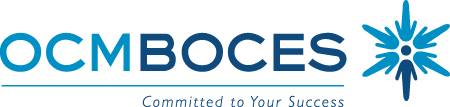 To provide on-going Professional Development (PD) for Health and PE Teachers within our component districts.  Examples of PD:Curriculum DevelopmentBest Practices in Student DisciplinePE Plan DevelopmentIntroduction of New UnitsFocus/Networking Groups*PD would be developed according to the school district’s needs**Currently Nassau County BOCES, Southern Westchester BOCES and Erie 1 BOCES all have P.D. Health and PE Professional Development ConsortiumsExample: SW BOCES has approximately 40 district that each buy in for $1365.00.  This cost covers their PE and Health staff for their entire district.  The BOCES then hires a PE Coordinator to provide services.PE System (Kit) CreationDevelop kits that include a unit plan, necessary equipment regarding new and upcoming unitsSchool districts can rent out the kits without having to purchase and store equipment (like the science/health kits)Professional Development trainings would be developed for these kitsThrough technologyOn-site trainingsRationaleMeeting PE NYS Regulations: Many NYS School Districts are at a basic level107 approximately over 700 NY school districts have turned PE Plans into NYSED3 of the PE Plans out of the 700 were considered greatLess than 5% of NYS School Districts are meeting the time mandates for PE -(NYS Comptroller’s Report, 2008)*K-3 Daily PE*K-6, 120 min/weekSchool Districts Directors of PE/Athletics need support while coming into compliance with PE NYS Regulations. If a school decides to create a PE Integrated Elementary Program, if not provided with proper assistance/guidance there can be a major detriment to a school district’s morale and inner workings as districts are currently experiencing (between elementary teachers, PE teachers, administration, unions) For example: NYSED is introducing DRAFT lessons as to how to come into compliance with PE Regulations.  These examples demonstrate what an Integrated PE Program should consist of.  Currently, there are no School Districts in NY State who have created a program that would be considered best practice or truly Integrated PE. After the Draft is finalized the few districts that have created integrated programs have to revamp their full curriculum. PE/Health Teachers Need On-going and Updated Inexpensive Professional DevelopmentPresently there are limited opportunitiesProfessional Organizations are the main places where PE/Health Teachers are able to get PDInitially and Professional Certificate holders need 175 hours of PD every 5 yearFor ONE PE Teacher to go to NYS AHPERD’s Annual conference they must:Pay for a membership: approx. $100 Pay Conference Registration: $125-$160Extra Trainings: $25-$170Room: $200Availability of “NEW ERA” PE & WELLNESS SYSTEMS (KITS):Teachers will receive up-to-date Systems (Kits) that will align with NYS PE Learning Standards and be crafted to support lifetime activities, fun and FITNESS.Time efficiency for teachers: trainings/webinars can be developed so it is fun for teachers to reinvent their curriculumWebsite access through password providing:Recordings of webinarsResources to improve curriculumVideos/ Instructional Tutorials (made by me) that can align with KitsLinks to helpful resources and materials to improve PEStudents will be getting quality and fun units meeting NYS PE Learning StandardsTeachers can develop a rotation of units: Variety is KEY!No long term storageInexpensive